Inhalt des Grundgesetzes1. Lies die Artikel 1-19 im Grundgesetz (GG) im originalen Wortlaut aufmerksam durch und fasse jeden Artikel mit einem treffenden Stichwort zusammen: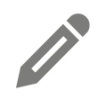 2. Lies Artikel 20 im GG und ergänze die folgende Grafik zu den Strukturprinzipien des Grundgesetzes: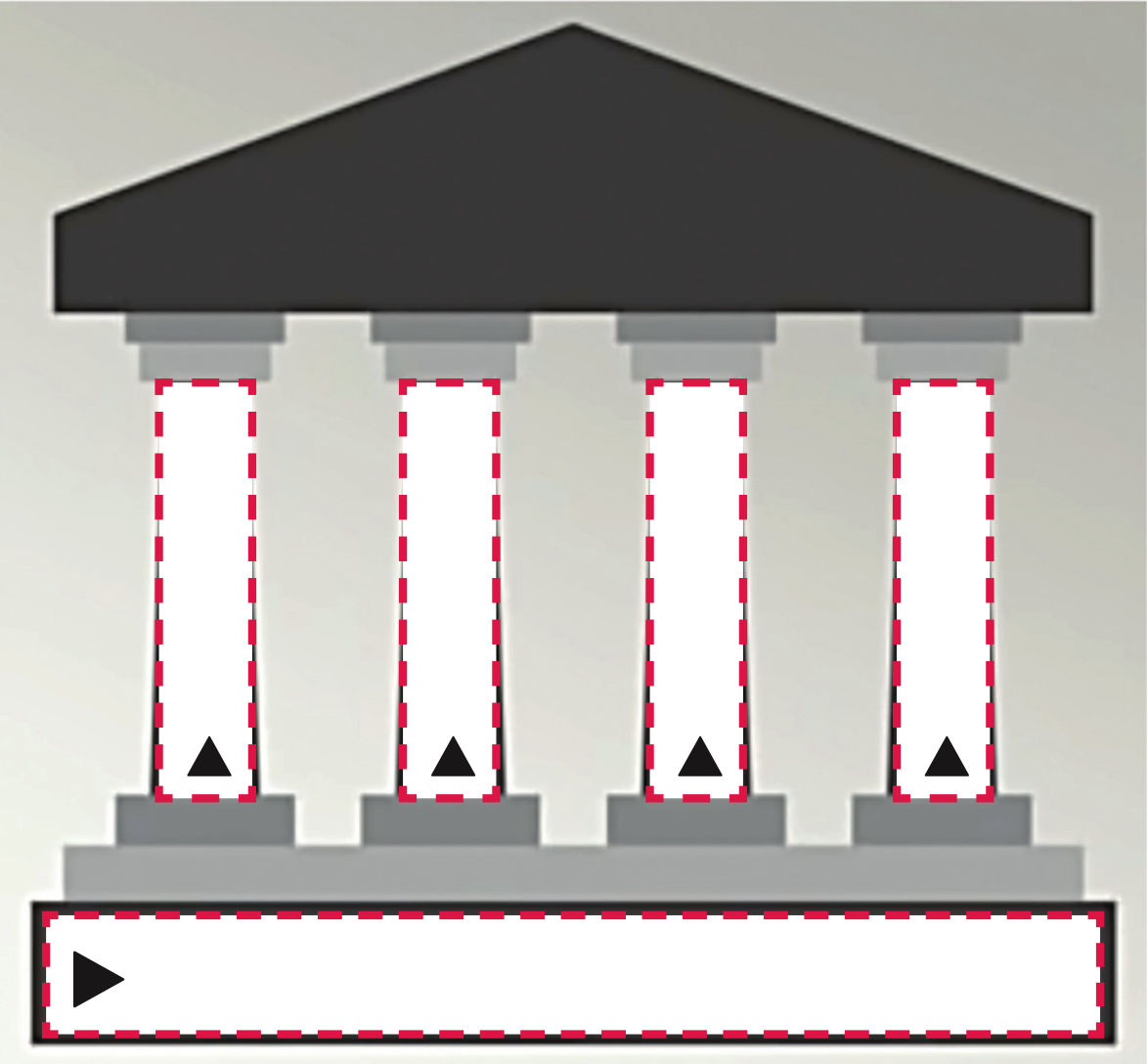 3. Informiere dich über Artikel 79 im GG und erläutere, weshalb dieser Artikel auch „Ewigkeitsklausel“ genannt wird. Auf welche Artikel des GG bezieht sich diese Klausel? Nenne sie hier: ___________________________________________________________________Artikel 1Artikel 11Artikel 2Artikel 12Artikel 3Artikel 13Artikel 4Artikel 14Artikel 5Artikel 15Artikel 6Artikel 16Artikel 7Artikel 17Artikel 8Artikel 18Artikel 9Artikel 19Artikel 10